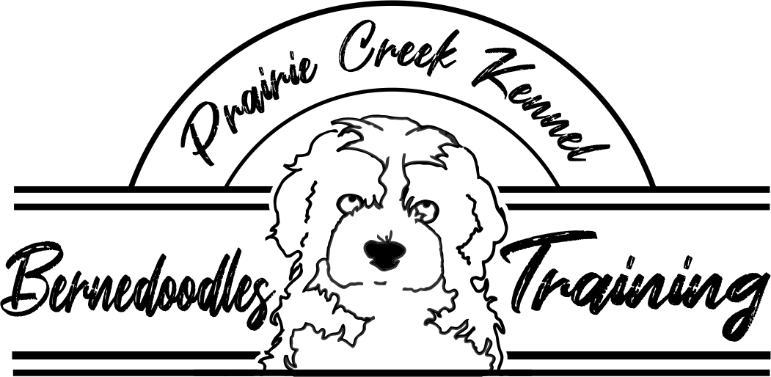 Prairie Creek Kennel Deposit Agreement 11757 Fergus Rd.St. Charles, MI 48655989-930-8100www.prairiecreekkennel.comAdopter’s Name: ______________________________________________________________________Date of Deposit: _______________________________________Parent Dogs Names: ___________________________________________________________________Size: Toy-Petite (15-20lbs) Mini (25-35lbs) Medium (35-45lbs) Standard (55-70lbs)*If mailing a check for your deposit please, make sure to call or email us in advance so we can pencil you in. We allow 10 days for the deposit to arrive. If the deposit has not been received in 10 days, you will be removed from the litter without notice.  1. Deposits are non-refundable. Your deposit is to hold your pick number in line for the litter named above and will be applied towards the total cost of your puppy.2. It is the sole responsibility of the adopter to inform us of any changes to your contact information. 3. Your deposit is valid for 1 year from the date it was placed. Once a puppy is chosen or accepted changes are not allowed.  We make our best guess of color and size, but we are at the mercy of Mother Nature in this area.  We encourage families to choose a puppy for their personality and temperament and NOT their color or gender.  As a puppy’s color or gender does not determine if he/she is a good fit for your family.  We will not accept requests for specific colors or genders in most cases. Some situations may warrant one gender over the other and we do our best to  accommodate that need. 4. Families placing a deposit prior to a litter being born, if for any reason a puppy is not available to you from the litter  in which the deposit was placed, we will offer you another puppy from another litter if one is available. Or, we may place you on our next available litter fitting your size preferences. 5. Prairie Creek Kennel reserves the right to refuse to place a puppy with anyone, at any time, for any reason. These are our babies and they deserve only the best.6. We reserves the right to change our deposit amount and/or adoption costs at any time without notice. We will honor the price on the original receipt if changes to the original agreement have not been made.7. We will notify you within 72 hours of puppies being born by calling the number listed on this agreement, sending an email or message via Facebook.  We will also give you an approximate day to choose your puppy and the day your puppy can go home or begin puppy training.  We provide weekly puppy updates through our FB page so you can watch them grow.8. Puppies are chosen at approximately 8 weeks of age when their temperament can be better predicted. In order to be fair to all families looking forward to choosing their puppy we ask that you be prepared to choose your puppy on the date we give you when puppies are born. This allows for 2 months of planning for each family to be available.  If for any reason you are unable to meet with us within the allotted time frame to choose your puppy you may forfeit your pick in line so that we are able to maintain a level of fairness to those families behind you in the picking order. We offer Facetime or similar video chats to choose your puppy to all our families if you are unable to meet with us in person. This has always been a very successful process when it’s been utilized. If you meet with us to choose your puppy and do not plan to enroll the puppy in additional training please be prepared to take your puppy home that day. ***We require that all puppies have a wellness check at your veterinarian within 72 hours of going home. No exceptions!  This is to protect yourself and the puppy. Veterinarian Clinic’s are very busy so please make this appointment ASAP.  9. You may enroll your puppy in our training program.  Training is in addition to the adoption cost of the puppy. ALL PUPPIES MUST BE PAID IN FULL AT 8 WEEKS OF AGE with cash, credit card or Venmo.  If using Venmo or card there pay be additional charges.  You may pay with a check but it must be received when the puppy turn 6 weeks of age.  Failure to do so or to neglect to notify us of when payment will be made within an acceptable time frame may result in us finding an adoptive family for your puppy and the forfeiture of your deposit and all monies paid at that time. Every puppy deserves to have a family who will love them when they’re ready to go home and we are simply unable to risk that not happening. Training costs are due in cash either at the time of pick up or per the payment schedule listed on your training receipt.  Once the puppy has been paid in full there are no refunds of any kind. If an adopter is unable to follow through with the adoption, we will transfer the payment over, minus the deposit, to another puppy and allow 1 year from the original deposit for those funds to be used. We will be unable to guarantee adoption cost, color, sex, size or pick order in  these situations. If there are additional adoption costs, they must be paid at the time the puppy is chosen or accepted. We rely on our families to have thought through the decision to add a forever family member to their lives prior to committing to adopting a puppy and have zero tolerance for those adopting on a whim. 10. All payments made by Venmo, credit or debit card may be charged and additional convenience charge.  11.  The breeder reserves 1st pick on every litter. If the breeder decides  not to hold a puppy from your litter your picking order will be bumped up appropriately. 12. Adopting a pet is a lifelong commitment. If you are not sure that you will be willing to change your lifestyle to accommodate a growing puppy’s needs or if you are not certain beyond a shadow of a doubt that you are 100% ready to welcome another living thing into your home please do not reserve a puppy at this time.  Remember that you brought them into your life. They did not ask to be a part of your family.  Having children is no reason to re-home your pet, if you are short on time then you should make time, if your puppy is a lot to handle then seek out training for yourself and the puppy as I’m always available. And if I’m not an option because of distance then I will help you over the phone or will assist in finding appropriate training in your area.  There are some very valid reasons to re-home a pet and I am sympathetic to those reasons. However, many give up and throw in the towel because it’s the easiest option and it’s simply not fair to the puppy. We don’t re-home our children when our lives change or because life becomes hectic.  If you open up your home to one of our puppies I will do everything within my power to help you to remain a family.  By signing this Deposit Agreement, you are stating that you agree with all its terms and conditions and agree to abide by its contents.Adopter’ Name: _______________________________________________________________________Address: _______________________________________________City:______________________________________ State:________ Zip Code: _____________________Home Phone: ________________________________Cell phone: ________________________________E-mail: _______________________________________________________________________________Adopter’s Signature: _____________________________________________________________________Date: ____________________________